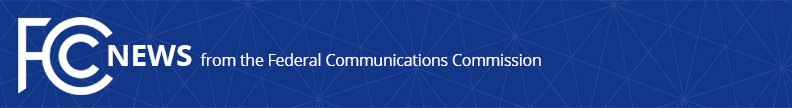 Media Contact: Paloma PerezPaloma.Perez@fcc.govFor Immediate ReleaseCHAIRWOMAN ROSENWORCEL STATEMENT ON FCC COMMISSIONER NOMINATION    -- WASHINGTON, January 3, 2023—Federal Communications Commission Chairwoman Jessica Rosenworcel made the following statement at the start of the 118th Congress as President Biden nominated Gigi Sohn to serve as a Commissioner at the agency: “I’m proud of the work the Commission has accomplished in the last two years.  Closing the Homework Gap, broadband access and affordability, telehealth, mapping, and network security are top priorities and we’ve acted accordingly.  Gigi is a knowledgeable nominee with a long record of commitment to the issues before the FCC and I congratulate her on nomination as a Commissioner at the agency.  I look forward to the day we have a full complement of five commissioners.”###
Media Relations: (202) 418-0500 / ASL: (844) 432-2275 / Twitter: @FCC / www.fcc.gov This is an unofficial announcement of Commission action.  Release of the full text of a Commission order constitutes official action.  See MCI v. FCC, 515 F.2d 385 (D.C. Cir. 1974).